Faculty of Applied Arts                            		       	               Date: 2   / 1    / 2018                                          Subject:  English                                                                 	     	    Third Year Final Exam                                                                          Textile Printing Dept.						     Year:  2017/ 2018            	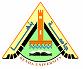 Choose the correct answer:1. An interior designer can undertake projects that include arranging the basic layout of ------- within a building.A. furniture		B. doors		C. windows		D. spaces2.  An interior designer can undertake projects that require an understanding of technical issues such as window and door -------------, acoustics, and lighting. A. shapes		B. positioning		C. sizes		D. colors3. An interior designer may not alter load-bearing walls without having their designs stamped for approval by a ------------- engineer. A. structural		B. electrical		C. mechanical		D. electronic 4. Interior designers work ----------- architects, engineers and contractors.A. directly with	B. indirectly with	C. separated from	D. devoid of5. Interior designers must be highly skilled in order to A. design building codes.	B. regulate ADA requirements.C. create interior environments that are functional and safe.D. alter architects' designs6. Interior designers apply their knowledge to ensure that people can live, learn or work in an innocuous environment that is also aesthetically pleasing. The underlined word is closest in meaning to:A. offensive		B. inoffensive		C. inhabited 		D. excitingComplete the sentences using words from the box below:7. Interior design aims to achieve a healthier and more aesthetically pleasing ----------- for the end user.8. Interior designer implies that there is more of an emphasis on planning, functional design and the effective use of space, as compared to interior ---------------.59. Interior designers must be highly skilled in order to create interior environments that are ---------------- and safe.10. Interior design is a creative -------------- that is relatively new.11. "ed" in “attended" is pronounced as............. 	a) /t/                b) /d/                    c) /Id/                d) /It/12. "ed" in “fixed" is pronounced as.............  	a) /t/                b) /d/                    c) /Id/                d) /It/  13. "ed" in “bathed" is pronounced as.............  	a) /t/                b) /d/                    c) /Id/                d) /It/  14. "ed" in “closed" is pronounced as.............  	a) /t/                b) /d/                    c) /Id/                d) /It/  15. "s" in “starts" is pronounced as.............         	a) /s/                b) /z/                    c) /Is/                d) /Iz/  16. "s" in “Hangs" is pronounced as.............  	a) /s/                b) /z/      	    c) /Is/                d) /Iz/  17. "s" in “changes" is pronounced as.............           a) /s/                b) /z/                    c) /Is/                d) /Iz/  18. "s" in “clothes" is pronounced as.............        	a) /s/                b) /z/                    c) /Is/                d) /Iz/  19. "s" in “mixes" is pronounced as.............              a) /s/                b) /z/                    c) /Is/                d) /Iz/  20.The underlined letters in “commercial” are pronounced 		a)/k/          b) /s/        	c) /ʃ/                 d) /ʈʃ/21. The underlined letters in “commercial” are pronounced 		a)/k/          b) /s/          c) /ʃ/                 d) /ʈʃ/22. The underlined letters in “measure” are pronounced       		a) /s/          b) /j/          c) /ʤ/               d) /ʒ/23. The underlined letter in “Jar” are pronounced………..       	a) /s/          b) /ʃ/          c) /ʤ/               d) /j/24. The underlined letters in “Going” are pronounced.......... 	a)/ ŋ /         b) /j/        	c) /ʃ/                 d) /ʈʃ/25. The underlined letter in “pages” are pronounced..........       	a) /f/           b) /ʃ/        	c) /ʤ/               d) /ʒ/26. The bold letters in " Yes " are pronounced...............		a) /ʊ/	       b) /ʌ/	c) /j/		d) /ɔː/	27.The underlined letters in “Language” are pronounced.......... 	a)/ ŋ /          b) /j/        	c) /w /              d) /ʈʃ/28.The underlined letters in “conquest” are pronounced.......... 	a)/ ŋ /          b) /j/        	c) /w/               d) /ʈʃ/29.The underlined letters in “Europe” are pronounced.......... 	a)/ ŋ /          b) /j/        	c) /ʃ/                 d) /ʈʃ/30.The underlined letters in “nature” are pronounced.......... 		a)/ ŋ /          b) /j/        	c) /ʃ/                 d) /ʈʃ/31.The /l/ sound in “clapping" is........a) voiced            b) voiceless            c)diphthong               d) semivowels 32.The / θ / sound in “bath" is.........	a) voiced            b) voiceless            c)diphthong               d) semivowels Complete the sentences from a , b ,c or d:a)Hope                b) so             c) think            d) neither33. A: Has he got flue?                         B: No, I don’t ……………. So.34. Becky won’t understand and ……………… will Rachel.35. “I love spicy food ”    “ …………. Do I” .A: have we got a practice session tomorrow?       B: I ………..not.        Choose the correct answer:36. We'd better cross the road at the crossing, ------------------- we?A. had			B. would		C. hadn't		D. wouldn't37. Let's leave our bikes here, ----------------- we?A. will			B. shall		C. do			D. should38. We could have walked here, ---------------- we?A. could		B. couldn't		C. have		D. haven't39. You haven't been waiting long, ---------------- you?A. were		B. weren't		C. have		D. haven't40. She'll have finished her course by then, ---------------- she?A. will			B. won't		C. has			D. hasn't41. A: It was snowing this morning.		B: ---------------- it?A. Was			B. Wasn't		C. Did			D. Didn't42. A: I didn't go to college. 			B: ---------------- you?A. Were		B. Weren't		C. Did			D. Didn't43. A: I've got an awful cold.			B: ---------------- you?A. Have		B. Haven't		C. Do		D. Don't44. A: Adam and I can't come tomorrow.		B: ---------------- you?A. Can			B. Can't		C. Do		D. Don't45. A: He's starting a new job.			B: ---------------- he?A. Is			B. Isn't			C. Has		D. Hasn't46. I really enjoyed the film ---------------- I didn't understand it all.A. despite		B. even though		C. as though		D. due to47. Would you like to come round next Saturday? We could ---------------- watch a DVD or just have a pizza.A. both		B. either			C. either		D. also48. ---------------- my new job is quite tiring, it's interesting.A. Since		B. Besides			C. Therefore		D. Although49.I've bought two pairs of jeans ---------------- a pair of shorts.A. plus			B. too			C. also				D. as well50. Birds are under more pressure than ever before ---------------- climate changes.A. due to		B. since		C. as			D. so thatModel answer1. An interior designer can undertake projects that include arranging the basic layout of ------- within a building.A. furniture		B. doors		C. windows		D. spaces2.  An interior designer can undertake projects that require an understanding of technical issues such as window and door -------------, acoustics, and lighting. A. shapes		B. positioning		C. sizes		D. colors3. An interior designer may not alter load-bearing walls without having their designs stamped for approval by a ------------- engineer. A. structural		B. electrical		C. mechanical		D. electronic 4. Interior designers work ----------- architects, engineers and contractors.A. directly with	B. indirectly with	C. separated from	D. devoid of5. Interior designers must be highly skilled in order to A. design building codes.	B. regulate ADA requirements.C. create interior environments that are functional and safe.D. alter architects' designs6. Interior designers apply their knowledge to ensure that people can live, learn or work in an innocuous environment that is also aesthetically pleasing. The underlined word is closest in meaning to:A. offensive		B. inoffensive		C. inhabited 		D. excitingComplete the sentences using words from the box below:7. Interior design aims to achieve a healthier and more aesthetically pleasing -----B------ for the end user.8. Interior designer implies that there is more of an emphasis on planning, functional design and the effective use of space, as compared to interior ----A-----------.59. Interior designers must be highly skilled in order to create interior environments that are --------D-------- and safe.10. Interior design is a creative --------C------ that is relatively new.11. "ed" in “attended" is pronounced as............. 	a) /t/                b) /d/                    c) /Id/                d) /It/12. "ed" in “fixed" is pronounced as.............  	a) /t/                b) /d/                    c) /Id/                d) /It/  13. "ed" in “bathed" is pronounced as.............  	a) /t/                b) /d/                    c) /Id/                d) /It/  14. "ed" in “closed" is pronounced as.............  	a) /t/                b) /d/                    c) /Id/                d) /It/  15. "s" in “starts" is pronounced as.............         	a) /s/                b) /z/                    c) /Is/                d) /Iz/  16. "s" in “Hangs" is pronounced as.............  	a) /s/                b) /z/      	    c) /Is/                d) /Iz/  17. "s" in “changes" is pronounced as.............           a) /s/                b) /z/                    c) /Is/                d) /Iz/  18. "s" in “clothes" is pronounced as.............        	a) /s/                b) /z/                    c) /Is/                d) /Iz/  19. "s" in “mixes" is pronounced as.............              a) /s/                b) /z/                    c) /Is/                d) /Iz/  20.The underlined letters in “commercial” are pronounced 		a)/k/          b) /s/        	c) /ʃ/                 d) /ʈʃ/21. The underlined letters in “commercial” are pronounced 		a)/k/          b) /s/          c) /ʃ/                 d) /ʈʃ/22. The underlined letters in “measure” are pronounced       		a) /s/          b) /j/          c) /ʤ/               d) /ʒ/23. The underlined letter in “Jar” are pronounced………..       	a) /s/          b) /ʃ/          c) /ʤ/               d) /j/24. The underlined letters in “Going” are pronounced.......... 	a)/ ŋ /         b) /j/        	c) /ʃ/                 d) /ʈʃ/25. The underlined letter in “pages” are pronounced..........       	a) /f/           b) /ʃ/        	c) /ʤ/               d) /ʒ/26. The bold letters in " Yes " are pronounced...............		a) /ʊ/	       b) /ʌ/	c) /j/		d) /ɔː/	27.The underlined letters in “Language” are pronounced.......... 	a)/ ŋ /          b) /j/        	c) /w /              d) /ʈʃ/28.The underlined letters in “conquest” are pronounced.......... 	a)/ ŋ /          b) /j/        	c) /w/               d) /ʈʃ/29.The underlined letters in “Europe” are pronounced.......... 	a)/ ŋ /          b) /j/        	c) /ʃ/                 d) /ʈʃ/30.The underlined letters in “nature” are pronounced.......... 		a)/ ŋ /          b) /j/        	c) /ʃ/                 d) /ʈʃ/31.The /l/ sound in “clapping" is........a) voiced            b) voiceless            c)diphthong               d) semivowels 32.The / θ / sound in “bath" is.........	a) voiced            b) voiceless            c)diphthong               d) semivowels Complete the sentences from a , b ,c or d:a)Hope                b) so             c) think            d) neither33. A: Has he got flue?                         B: No, I don’t ………C……. So.34. Becky won’t understand and ……D ………… will Rachel.35. “I love spicy food ”    “ …B………. Do I” .A: have we got a practice session tomorrow?       B: I ……A…..not.        Choose the correct answer:36. We'd better cross the road at the crossing, ------------------- we?A. had			B. would		C. hadn't		D. wouldn't37. Let's leave our bikes here, ----------------- we?A. will			B. shall		C. do			D. should38. We could have walked here, ---------------- we?A. could		B. couldn't		C. have		D. haven't39. You haven't been waiting long, ---------------- you?A. were		B. weren't		C. have		D. haven't40. She'll have finished her course by then, ---------------- she?A. will			B. won't		C. has			D. hasn't41. A: It was snowing this morning.		B: ---------------- it?A. Was			B. Wasn't		C. Did			D. Didn't42. A: I didn't go to college. 			B: ---------------- you?A. Were		B. Weren't		C. Did			D. Didn't43. A: I've got an awful cold.			B: ---------------- you?A. Have		B. Haven't		C. Do		D. Don't44. A: Adam and I can't come tomorrow.		B: ---------------- you?A. Can			B. Can't		C. Do		D. Don't45. A: He's starting a new job.			B: ---------------- he?A. Is			B. Isn't			C. Has		D. Hasn't46. I really enjoyed the film ---------------- I didn't understand it all.A. despite		B. even though		C. as though		D. due to47. Would you like to come round next Saturday? We could ---------------- watch a DVD or just have a pizza.A. both		B. either			C. neither		D. also48. ---------------- my new job is quite tiring, it's interesting.A. Since		B. Besides			C. Therefore		D. Although49.I've bought two pairs of jeans ---------------- a pair of shorts.A. plus			B. too			C. also				D. as well50. Birds are under more pressure than ever before ---------------- climate changes.A. due to		B. since		C. as			D. so thatA. decorating         B. environment           C. profession          D.functional A. decorating         B. environment           C. profession          D.functional 